XXII Российская научная конференция школьников «Открытие»Секция социально-политические науки«Развиваем себя, свои идеи и город».Электронный справочник волонтерских и общественных объединений ЯрославляИсследовательская работаСмирнова Мария Григорьевна, обучающаяся 9 класса МОУ СШ № 31 г.Ярославля, Ярославской области Научный руководитель- Молякова Дарья Александровна, учитель  истории и обществознания МОУ СШ №31 г. Ярославль, 2019 г.ОглавлениеВведение……………………………………………………………………… ..2 стр.Глава I. Теоретическая часть «История волонтерского движения»1.1 Терминология и история развития……………………………………….3 стр.1.2 Организации, осуществляющие волонтерскую или общественную деятельность на территории Ярославля…………………………………….…5 стр.1.3 Реализующиеся проекты и инициативы…………………………………6 стр.Выводы по главе I……………………………………………………………... 8 стр.Глава II.Практическая часть «Исследование готовности школьников Ярославля  к волонтерской деятельности»2.1 Организация исследования ………………………………………………9 стр.2. 2 Анализ результатов …………………………………………………… 10 стр.2. 3 Разработка проекта электронного справочника и карты общественных организаций …………………………………………………………………...10 стр.Выводы по главе II……………………………………………………………10 стр. Заключение……………………………………………………………………11 стр.Список использованных источников и литературы………………………...12стр.Приложение 1…………………………………………………………………13стр.Приложение 2…………………………………………………………………14 стр.Приложение 3…………………………………………………………………15 стр.Приложение 4………………………………………………………………... 16 стр.Приложение 5…………………………………………………………………17стр.Приложение 6…………………………………………………………………18стр.Приложение 7…………………………………………………………………19стр.Приложение 8…………………………………………………………………20стр.Приложение 9…………………………………………………………………21стр.ВведениеВолонтёрство, волонтёрская деятельность или добровольчество, добровольческая деятельность — это широкий круг деятельности, включая традиционные формы взаимопомощи и самопомощи.  Волонтёры — не только альтруисты, они могут работать ради приобретения опыта, специальных навыков и знаний, установления личных контактов. Волонтёрство— один из лучших способов проявить себя и реализовать свой потенциал. Для молодого поколения волонтерство является важным способом получения новых знаний, развития навыков общественной деятельности, активной гражданской позиции.  Кроме того, добровольческая деятельность позволяет культивировать в молодежной среде такие нравственные ценности как жертвенность, милосердие, сострадание, альтруизм, бескорыстие, являющиеся редкостью в современном капиталистическом обществе, акцентирующим внимание на индивидуализме и приоритете личных интересов над общественными.Проблема: 	Изучение готовности школьников и студентов Ярославля  к участию в общественной и волонтерской деятельностиАктуальность:Возросший интерес среди молодежи к данному движениюЦель:Исследовать готовность школьников и студентов к участию в волонтерском движенииГипотеза:Молодежь Ярославля достаточно активна и готова принимать участие в молодежной политике и общественной жизни родного городаЗадачи:Проведение опроса среди школьников и студентов города Ярославля с целью выявления проблемы и актуальности исследования (. Приложение 1)Выявления форм проявления волонтерства в исторической ретроспективеПодбор материалов и информации о волонтерских и общественных организациях города Ярославля Создание карты волонтерских и общественных объединений города Ярославля ( Приложение 2)Создание электронного справочника в формате презентацииПредставление опыта социальных инициатив и проектов города Объект исследования: Волонтерское движение Предмет исследования: школьники и студенты Ярославля Методы исследования:   - анкетирование- анализ статистики - изучение СМИ, литературы, интернет-источниковИспользуемая литература и другие источники:Килина А.Г., Кондаранцева К.А. «Путеводитель по миру волонтерства»Сайты и личные страницы организаций в социальных сетях Интернет-СМИ [9], [11], [19](подробнее см. «Список использованных источников и литературы»)Степень изученности вопроса: у данной работы не было выявлено аналоговЛичный вклад автора в решение проблемы: в процессе работы над проектом была создана карта волонтерских и общественных организаций города Ярославля. Автором не было найдено подобных работ, из чего можно сделать вывод, что данное исследование является уникальным Глава I. Теоретическая часть. История волонтерского движения1.1 Терминология и история развития«Благотворительность - это, прежде всего, мощный источникдуховного и эмоционального обогащения самих благотворителей.В современных российских условиях она необходима как воздух…»Георгий Полтавченко. Историю волонтерского движения трудно проследить, так как ранее точно никто не фиксировал действия подобного рода, но во всемирной истории человечества не было такого общества, которому были бы чужды идеи добровольной и бескорыстной помощи. Волонтерство как идея социального служения почти столь же древняя, как и понятие “социум”.В ХХ веке, в социокультурном пространстве измученной войной и уставшей от индивидуализма Европы волонтёрское движение стало приобретать черты всеобщего социального феномена. После Первой Мировой Войны, во Франции, под Страсбургом, был реализован первый волонтёрский проект по восстановлению разрушенных в ходе Войны ферм в местах наиболее ожесточённых боёв. Данный волонтёрский проект дал начало первому в мире волонтёрскому движению, под названием Service Civil International (Международная Гражданская Помощь), продолжающему функционировать и на сегодняшний момент. Во время экономического кризиса 1929 года правительства многих государств организовывали волонтёрскую работу для того, чтобы занять безработных молодых людей чем-нибудь социально полезным, тем самым обеспечить их занятость, снизить вероятность забастовок, к тому же обеспечить молодых людей жильём и пропитанием. Во время Холодной Войны волонтёры выполняли роль мировых посредников, которые посредством волонтёрских проектов пытались наладить сотрудничество между социалистическим Востоком и капиталистическим Западом. Рассвет движения волонтёров 1970-х пришёлся на создание Волонтёрской Программы ООН.В России волонтёрское движение имеет свою традицию. Добровольческий труд явился важнейшей характеристикой отечественной истории. Русское общество на протяжении многих столетий находилось под сильным идеологическим влиянием русской православной церкви, которая воспитывала в людях альтруистическое сознание, являющееся отправной точкой, коренным мотивом занятия волонтёрством. Пример волонтёрского труда можно встретить в крестьянской общине. Инициаторами каких-либо крупных, организованных добровольческих акций, движений являлись в основном, представители русской интеллигенции. Один из известных примеров – безвозмездная деятельность представителей интеллигенции– «хождение в народ». Хождение в народ - пример организованного волонтёрского труда в сфере интеллектуального просвещения, это была широкомасштабная акция, ставившая своей конечной целью переустройство общества. Ещё один пример волонтёрского труда можно встретить на страничках дореволюционной истории России. В Российской империи на 1911 год насчитывалось более 1,6 млн. официально зарегистрированных больных туберкулезом. В 1911 г. была создана Всероссийская лига для борьбы с туберкулезом. В августе того же года в городе прошел первый День белого цветка, главной целью которого было распространение информации о болезни и сбор средств в пользу больных. Данное мероприятие, по сути, носило характер социального проекта, состоящего из хорошо организованных и продуманных волонтёрских акций, где работали волонтёры разного уровня.  Современное российское волонтёрское движение осуществляется в некоммерческих организациях с 90-х годов 20 века и получило развитие в связи с растущим числом социальных проблем, в решении которых при современной экономической ситуации волонтёры незаменимы. В Российской Федерации первое юридическое определение добровольца (волонтера) было дано федеральным законом "О благотворительной деятельности и благотворительных организациях", подписанным президентом РФ Борисом Ельциным 11 августа 1995 года. В статье 5 документа говорилось, что добровольцы - это "граждане, осуществляющие благотворительную деятельность в форме безвозмездного труда". В том же году в Москве состоялся первый Российский форум добровольцев. Во второй половине 1990-х - начале 2000-х годов появились некоммерческие, общественные и благотворительные организации, к деятельности которых стали привлекать волонтеров. [27][28]Ярославский регион можно по праву назвать территорией первых в развитии волонтерского движения. Системная работа в этом направлении ведется здесь с 1996 г.Сегодня волонтёрская деятельность – одно из самых актуальных и динамично развивающихся направлений в молодёжной политике Ярославской области.В регионе работает более 170 молодежных добровольческих организаций, объединяющих свыше 20 тысяч человек. Их деятельность охватывает самые разные сферы жизни общества – спорт, экологию, медицину, патриотическую работу, событийные мероприятия, социальные проекты.Волонтерское движение Ярославской области активно развивается, и с каждым годом все больше людей разного возраста и рода деятельности становятся добровольцами, присоединяясь к реализации социальных акций и проектов. Это было отмечено и на федеральном уровне в рамках Всероссийского конкурса лучших региональных практик поддержки волонтерства «Регион добрых дел», итоги которого подвели на Международном форуме добровольцев в Москве. Ярославская область вошла в число победителей конкурса и получила грант на развитие добровольчества.[16][17][18]2 Организации, осуществляющие волонтерскую или общественную деятельность на территории ЯрославляВолонтерский корпус ЯрославляВолонтерский корпус Ярославля (ВКЯ) - это объединение волонтерских отрядов, работающих по 4-ём основным направлениям: 
1. Спортивно-профилактическое2. Патриотическое 3. Экологическое 4. Социальное [8]Городской координационный советГородской координационный совет школьников города Ярославля - это коллегиальный орган городского ученического самоуправления, состоящий из избранных, кооптированных и назначенных членов и имеющий управленческие (властные) полномочия.
Городской координационный совет актива обучающихся города Ярославля является высшим органом самоуправления старшеклассников города Ярославля, так как он представляет интересы всех учащихся общеобразовательных учреждений города Ярославля.В каждом районе так же существую районные координационные советы, в которые может вступить любой желающий.[12]Молодежный совет города Ярославля Это молодежная общественная организация. В нее входят активные молодые люди, которым интересно воплощать свои общественно полезные идеи. Вместе они проводят яркие мероприятия, реализуют социальные проекты, развивают собственные компетенции, ездят в лагеря и на слеты, общаются и дружат. Стать активистом или добровольцем Молодежного Совета может любой ярославец в возрасте от 14 до 35 лет.​[7]Молодой Ярославль Ярославская городская детская общественная организация «Молодой Ярославль» - часть одноименной образовательной программы, которая реализуется в городе с 2003 года.
Цель организации: воспитание активной молодежи, которая будет трудиться на благо себе и родному городу.[29]Неравнодушная молодежьНеравнодушная Молодёжь (НМ) — это душевное объединение волонтёров Ярославля и Ярославской области. «Мы хотим, чтобы молодёжь помогала строить гражданское общество»Активисты развиваются в нескольких направлениях:
1. Спортивно-профилактическое 2. Патриотическое  3. Экологическое  4. Социальное  5. Событийное
6. Зоологическое
Можно выбрать то, что нравится, или попробовать себя в разных отраслях.Основным отличием от остальных волонтёрских организаций является возможность реализовать свои идеи и планы, став куратором своего направления.[26]Российское движение школьников Российское движение школьников (РДШ) — общественно-государственная детско-юношеская организация, деятельность которой целиком сосредоточена на развитии и воспитании школьников. В своей деятельности движение стремится объединять и координировать организации и лица, занимающиеся воспитанием подрастающего поколения и формированием личности.Организация создана в соответствии с Указом Президента Российской Федерации от 29 октября 2015 г. № 536 «О создании Общероссийской общественно-государственной детско-юношеской организации «Российское движение школьников».[24], [25]Российский союз молодежиОбщероссийская общественная организация «Российский Союз Молодежи» (РСМ) – одно из самых массовых, негосударственных, некоммерческих, неполитических молодежных объединений России. Главная цель – помочь молодому человеку найти свое место в жизни, самореализоваться и продвинуться по карьерной лестнице. РСМ ежедневно вносит весомый вклад в решение важнейших государственных задач:Задача патриотического воспитания, задача развития межкультурного диалога в молодежной среде, задачи международного молодежного сотрудничеств, задача развития добровольчества.[21]ЯрСпасЯрославская региональная общественная организация по содействию в поиске пропавших детей и взрослых "ЯрСпас".Волонтерский поисково-спасательный отряд занимается поиском безвестно пропавших людей, профилактической работой по детской и подростковой безопасности, профилактической работой по предотвращению безвестной пропажи пожилых людей, обучением первой доврачебной помощи, ориентированию и навыкам работы с поисково-спасательным оборудованием [30]3 Реализующиеся проекты и инициативы В Ярославле реализуется большое количество социально полезных инициатив. Большую часть из них воплощают в жизнь добровольческие объединения. Так к примеру, инклюзивный проект "Лёд для всех" был подготовлен рабочей группа лагеря молодежного актива "ДНК" и Волонтерским корпусом Ярославля. Мастер-класс по катанию на коньках и ролликах для детей с ограниченными возможностями здоровья. Тренировки для ребят проводили выпускники школы хоккейного клуба "Локомотив", а студенты-дефектологи ЯГПУ им. К.Д. Ушинского и волонтеры помогали устоять на льду. Проект выиграл в областном конкурсе поддержки добровольческих инициатив "Волонтёр 76" в номинации "Добровольческая инициатива"  и был реализован 3 раза.[13]Интересной волонтерской инициативой является Молодежное радио МОРС, 5 лет назад родившаяся в лагере актива «ДНК!». Станция ведет вещание в интернете, делая ежемесячные выпуски-марафоны. Гостями эфира становится активная и творческая молодежь: музыканты, путешественники, спортсмены, авторы социальных проектов, КВНщики и уличные художники. Эфиры выходят раз в месяц. Основной целью радиостанции остается объединение всех молодых людей города. Ведь у каждого молодого человека есть свои, особые интересы. Это спорт, музыка, кино, учеба в университете, друзья и самые интересные новости города.«МОРСиане» стали победителями всероссийского конкурса молодежных проектов среди физических лиц. В конкурсе "ДОБРОВОЛЕЦ РОССИИ – 2018» в номинации "ГОВОРИТ ВОЛОНТЁР" диплом победителя III степени получила Ксения Яснова- автор проекта и главный редактор радио [10]Проект "Беззвучный театр" - это любительский театр, спектакли в котором происходят с использованием языка глухих и показываются абсолютно бесплатно для любого зрителя, который, конечно же, знает такой редкий, но нужный для людей с нарушениями слуха способ общаться . Актерам-волонтерам предстоит научиться основам этого непростого искусства, а также освоить актерское мастерство, чтобы затем показать свои умения в нескольких спектаклях, которые будут показаны для всех желающих и для тех, ради кого мы это делается — для людей с нарушениями работы слухового аппарата [14]Проект «Другое дело» - это команда мастеров декоративно-прикладного творчества. Он направлен на то, что помогает творческим людям находить себя, реализовывать свои самые безумные идеи, смелые начинания и создавать удивительные вещи! Эта инициатива существует в Ярославской области уже 2,5 года. Создатель проекта Вера Смирнова называет их деятельность «универсальным волонтерством», т.к. мастер-классы проводятся для людей любого возраста и в каждом случае свой социальный эффект. Но основная цель — привлечь максимальное количество людей к занятиям рукоделием. Это психологическая терапия для людей, большинство до мастер-классов уверены, что они не смогут сделать ничего красивого, но, когда видят результат, меняют свое мнение. Этот эффект переносится и на другие сферы деятельности людей. [15]«Pro-движение. Точка опоры» — комплексный проект для студентов и школьников, которые занимаются в самодеятельных хореографических коллективах. Хореография в настоящий момент — тот вид искусства, который пользуется популярностью среди молодежи, и в который она активно вовлечена. Основная идея проекта — это предоставление молодежи равного доступа к получению новых знаний, умений и навыков в области неформального образования. Проект ««Pro-Движение» мастер-классы для творческой молодежи по направлению «Хореография»» получил финансовую поддержку в размере 100 000 рублей от Федерального агентства по делам молодежи на Всероссийском конкурсе проектов в рамках образовательного молодежного форума «Таврида». [22], [23]Проект "Собаки для детей" объединяет людей совершенно разных возрастных категорий, уровней образования, специальностей, объединенных общей любовью к собакам и интересом к общественнополезной деятельности, что позволяет на профессиональном уровне реализовывать проект в самых различных сферах от организации представлений и праздников с участием собак, до проведения коррекционно˗развивающих и, в перспективе, реабилитационных мероприятий .В рамках проекта также активно ведется научная работа. Именно сознательный научный подход к работе позволяет достигать более стабильных высоких результатов и в долгосрочных перспективах развития проекта лежит развитие уникального реабилитационного центра для лиц с особенностями в развитии, использующим технологии анималотерапии.В проекте участвуют волонтеры с самыми разными собаками – породистыми и беспородными, большими и маленькими [31], [32] Направленность конкурса-фестиваль «Pro-талант»  заключается в создании условий для развития и продвижения молодых авторов поэзии и прозы, музыкантов и вокалистов города Ярославля. Искусство требует огласки, поэтому подобная площадка является отличной возможностью для самовыражения участников. Важно то, что организаторами являются ребята-школьники из рабочей группы образовательного проекта «Социальный инженер» Ярославской городской молодежной общественной организации «Молодежный Совет города Ярославля».[20]Выводы по главе IВолонтерство как социокультурное явление является настолько же древним, как и само общество. Добровольческий труд был одной из важнейшиххарактеристик как в целом всеобщей истории, так и истории России в частности.Современное российское волонтёрское движение зародилось в некоммерческих организациях в 90-х годах 20 века и получило развитие в связи с растущим числом социальных проблем, в решении которых при современной экономической ситуации волонтёры незаменимы.Изучив найденные данные по теме становления волонтерского движения в городе Ярославле, я пришла к выводу, что это направление достаточно интенсивно развивается в нашем регионе.Сегодня волонтёрская деятельность – одно из самых актуальных и динамично меняющихся направлений в молодёжной политике Ярославской области. Реализация социальных проектов различной направленности активно поддерживается как властями города, так и разнообразными некоммерческими организациями, а также жителями города с активной гражданской позицией. В регионе работает большое количество добровольческих организаций, деятельность которых охватывает самые разные сферы жизни общества. Без участия волонтеров в наши дни не обходится ни одно массовое спортивное или культурное событие, мероприятие с участием людей с ограниченными возможностями здоровья или пожилых людей,волонтёры трудятся в больницах и социальных учреждениях, помогают найти пропавших людей, оказывают посильную помощь пострадавшим в стихийных бедствиях, сохраняют природу; берегут культуру нашего народа;в знак памяти о тех, кто не вернулся- восстанавливают имена погибших солдат; помогают в проведении крупнейших международных мероприятий . Таким образом, участие в волонтерском движении дает молодым людям возможность не только быть полезными в жизни общества, но так же мотивирует к саморазвитию и личностному росту.Глава II. Практическая часть. Исследование готовности школьников Ярославля  к волонтерской деятельности.Организация исследования.Для проведения исследования была разработана анкета из 5 вопросов (см. Приложение 1).  В опросе приняло участие 320 школьников и студентов в возрасте от 14 до 20 лет. Было задействовано n школ преимущественно Красноперекопского и Фрунзенского района города Ярославля. Также данный опрос был проведен на форуме детских и молодежных общественных объединений города Ярославля «ЯрСтарт».По результатам исследования было выявлено, что большинство респондентов (45% опрошенных) хотят принимать участие в общественной или волонтерской деятельности, почти треть опрошенных (33,4%)  не изъявили такого желания, и только около четвертой части (21,6%)  участников опроса принимают участие в волонтерской или общественной деятельности. (Приложение 3)На вопрос «Есть ли у Вас возможность (возраст ,свободное время, и т. п.) заниматься общественной или волонтерской деятельностью?» чуть больше половины респондентов (54,9%) ответили утвердительно.(Приложение 9)Противоположными были результаты мониторинга знаний школьниками и студентами волонтерских и общественных организаций города Ярославля. Для этого было задано два вопроса:«Знаете ли вы какие-либо общественные или волонтерские организации Ярославля?Назовите их»На первый вопрос утвердительно ответили лишь 25% опрошенных (Приложение 4), а назвать какие-либо организации смогло еще меньшее число участников - всего 17,8% (Приложение 5)Самыми популярными направлениями волонтерской деятельности по результатам опроса стали социальное (63,4%) , экологическое (40,8%) и  трудовое (33,8%) направления. (Приложение 8)Довольно интересным является следующий вопрос: «Волонтерский труд для Вас – это…?»Волонтерский труд для участников исследования– это проявление альтруизма, то есть желание бескорыстно делать добро, именно так ответили 42% участников анкетирования. По-другому ответили 39% участников, они считают, что для них это желание улучшить качествожизни других, 14% считают, что это уникальная возможность бороться с определенной проблемой, и 5% воспринимают волонтерство, как способ самореализации. (Приложение 6)Следующий вопрос нашей анкеты, «Какие качества, по Вашему мнению, должны присутствовать в волонтере?». Ответы респондентов были такими: 5% - стрессоустойчивость, 10% - трудолюбие, 9% - ответственность, 7% - коммуникабельность, 10% - энергичность, 49% - доброжелательность, 2%- дисциплинированность  8% - все перечисленные (Приложение 7)Анализ результатов Проанализировав результаты анкетирования, мне удалось сделать несколько выводов:Большинство опрошенных хотело бы принимать участие в деятельности волонтерского движения, но не владеет информацией об организациях, занимающихся данной деятельностью, поэтому не может реализовать свой потенциал в данном направлении. Наиболее приоритетными являются социальное, экологическое и трудовое направления, что говорит об озабоченности подростков и молодежи проблемами в данных сферах жизни обществаБолее половины  опрошенных имеет возможность заниматься общественной деятельностью, что говорит о теоретически возможном росте кадров в данной сфере при пропаганде и популяризации движения, информировании о преимуществах и возможностях, распространении информации о деятельности общественных и волонтерских организацийРазработка проекта электронного справочника и карты общественных организацийИсходя из всего описанного выше, я взялась за создание и реализацию проекта, одновременно популяризирующего волонтерское движение и просвещающего в сфере организаций, занимающихся им. Для этого было выделено несколько задач:Сбор информации о волонтерском движении, его направлениях, принципах, юридических аспектах[4], самых распространенных мифах[1].Изучение структуры паспорта волонтера (волонтерской книжки)[5][6]Анализ развития и поддержки волонтерского движения в городе Ярославле Сбор информации о действующих в городе организациях, осуществляющих добровольческую или общественную деятельность Представление опыта социальных инициатив и проектов города Создание карты волонтерских и общественных объединений города Ярославля (см. Приложение 2)Создание электронного справочника в формате презентацииВыводы по главе IIИнформацией о существовании и работе волонтерских и общественных объединений не владеет примерно 3/4 подростков и молодежи города. При этом почти половина хотела бы состоять в них и принимать участие в их деятельности. В данный момент не существует единого реестра организаций, занимающихся подобной деятельностью, но исходя из исследований и личного опыта, я считаю, что сейчас это актуально и востребовано. Изучив различные социальные инициативы  ( Глава I. Реализующиеся проекты и инициативы), я узнала,  что в городе реализуется большое количество проектов различной направленности, которые нуждаются в помощи волонтеров. Я считаю, что распространение информации о них может вдохновить школьников и студентов на занятие добровольчеством или создание собственной социально полезной инициативы, ведь по большей части данные проекты разрабатывают и воплощают в жизнь их сверстники. ЗаключениеВолонтёрство— это широкий круг деятельности, один из лучших способов проявить себя и реализовать свой потенциал.  Волонтерство как социокультурное явление является настолько же древним, как и само общество. Это направление достаточно интенсивно развивается в нашем регионе.  Сегодня волонтёрская деятельность – одно из самых актуальных и динамично меняющихся направлений в молодёжной политике Ярославской области. В регионе работает большое количество добровольческих организаций, деятельность которых охватывает самые разные сферы жизни общества. Участие в волонтерском движении дает молодым людям возможность не только быть полезными в жизни общества, но также мотивирует к саморазвитию и личностному росту.Целью работы было изучение готовности школьников и студентов Ярославля  к участию в общественной и волонтерской деятельности. Я считаю, что выдвинутая гипотеза была подтверждена, молодежь Ярославля достаточно активна и готова принимать участие в молодежной политике и общественной жизни родного города. Были решены следующие задачи: 1) Проведен опрос среди школьников и студентов города Ярославля с целью выявления проблемы и актуальности исследования  2)Выявлены формы проявления волонтерства в исторической ретроспективе3)Подобраны материалы и информация о волонтерских и общественных организациях города Ярославля  4) Создана карта волонтерских и общественных объединений города Ярославля (см. Приложение 2)5) Создан электронный справочник в формате презентации6) Представлен опыт социальных инициатив и проектов города Выбор методов определялся задачами исследования. Для изучения готовности школьников и студентов к добровольческой деятельности было применено анонимное анкетирование. Оно показало, что выдвинутая изначально гипотеза была верна. Также оно дало большее представление о занятости молодежи, ее предпочтениях в волонтерской среде, мнениях на тему добровольчества и информированности о данной деятельности в городе. Проведенное исследование позволило доказать актуальность создания единого реестра или электронного справочника организаций, занимающихся добровольчеством, для облегчения поиска нужной информации о данных объединениях потенциальным волонтерам, желающим начать свою деятельность в данной сфере. Список использованных источников и литературы[1] Килина А.Г., Кондаранцева К.А. «Путеводитель по миру волонтерства»[2]https://ru.wikipedia.org/wiki/%D0%92%D0%BE%D0%BB%D0%BE%D0%BD%D1%82%D1%91%D1%80%D1%81%D1%82%D0%B2%D0%BE[3] https://yarmp.ru/information/8-volonterstvo[4] http://xn--76-dlcm3amfbus.xn--p1ai/important/[5] https://ria.ru/sn_volunteers/20180425/1519404040.html[6] https://businessman.ru/kak-poluchit-volonterskuyu-knijku---poshagovyie-deystviya-osobennosti-i-trebovaniya.html[7] http://msyaroslavl.ru/[8]https://vk.com/yarko76[9]https://molportal.ru/taxonomy/term/1008?page=5[10]https://vk.com/yamors[11]https://yarmp.ru/events[12]https://vk.com/gks2017[13]https://yarmp.ru/events/2422-lyod-dlya-vsekh[14]https://molportal.ru/node/19906[15https://molportal.ru/node/19187[16]https://vk.com/yar_volonter[17]http://echo76.ru/news/18/06/2514.html	[18]http://yardm.ru/vse-rubriki/news/tsentr-razvitiya-dobrovolchestva-otkryit/[19] https://molportal.ru/calendar-node-field-action-d[20]https://vk.com/protalantyar[21]https://www.ruy.ru/[22]https://molportal.ru/node/19654[23]https://yarmp.ru/events/2667-otkritiy-urok-tantsevalnogo-proekta-pro-dvizhenie-tochka-opori-v-yaroslavle[24]https://www.rdsh76.ru/media[25]https://рдш.рф/[26]https://vk.com/yar_mol[27]http://geolike.ru/page/gl_8183.htm[28]https://tass.ru/info/5870697[29] https://vk.com/molyaroslavl[30] https://vk.com/yarspas[31]https://vk.com/dogs4kids[32] http://dogs4kids.ru/Приложение 1Социальный опрос на тему «Общественные и волонтерские организации Ярославля»Хотите ли вы участвовать в общественной или волонтерской деятельности?Да                               Нет                                    Уже участвуюЕсть ли у Вас возможность (возраст ,свободное время, и т. п.) заниматься общественной или волонтерской деятельностью?Да                             НетЗнаете ли вы какие-либо общественные или волонтерские организации Ярославля?Да                              НетНазовите их________________________________________________________Какими направлениями волонтерской деятельности вам интересно было бы заниматься? (возможно несколько вариантов)Социальное                 Событийное           Экологическое           Трудовое             Досуговое                    Краеведческое           Донорство               Другое (указать)Волонтерский труд- для вас это…__________________________________________________________________Какие качества, по Вашему мнению, должны присутствовать в волонтере?стрессоустойчивость         трудолюбие         ответственность         коммуникабельностьдисциплинированность        энергичность        доброжелательность      все перечисленные ___________________________________________________________________________________________________Приложение 2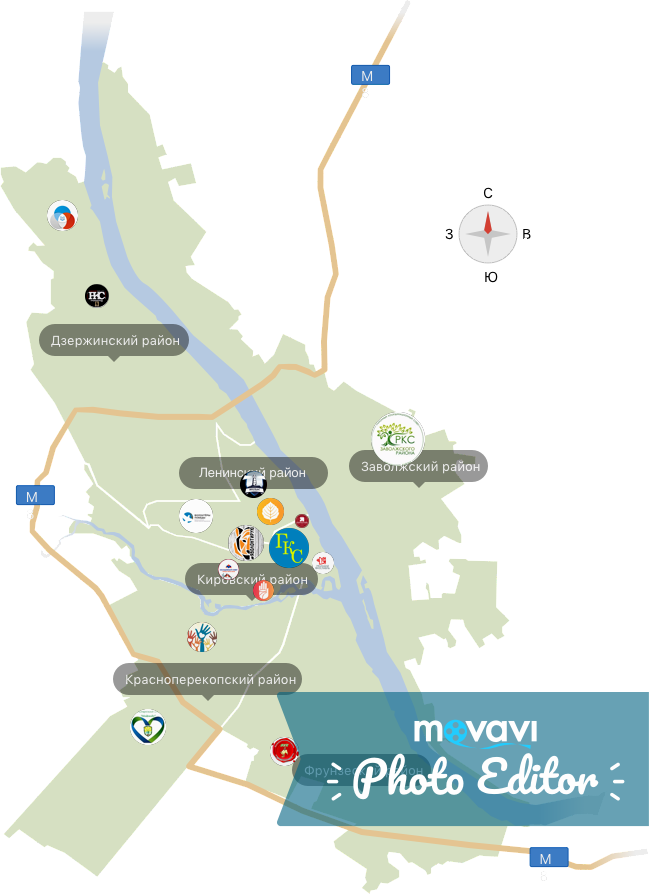 Приложение 3Приложение 4Приложение 5Приложение 6 Приложение 7Приложение 8Какими направлениями волонтерской деятельности вам интересно было бы заниматься?Приложение 9